Chicken Pox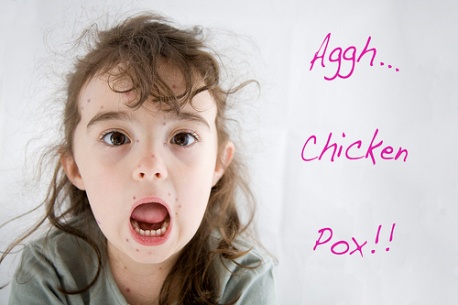 What is Chicken Pox?Chicken pox is an infectious virus that affects the immune system and integumentary system, or the hair, nails, and skin. It is highly contagious and those who have are recommended to not share any items with those who are uninfected. Usually people with the chicken pox, mostly children, are advised to stay at home until the pox have crusted over or drained out.What are the causes of it?Chicken pox is caused by the varicella-zoster virus. What are the symptoms?FeverHeadacheStomach Ache or Loss of appetiteRash developing within 2days of catching the virusRed blisters all over the body that continues to arrive within 5-7daysHow do I treat it?Because chicken pox rarely has serious cases, many home remedies are used to lessen and cure the symptoms of it. Avoid scratching Wear loose bedclothesTake lukewarm baths or oatmeal bathsAvoid prolonged exposure to heatUse ointment to help stop the itchingTake medications for those who have very low immune systemsWhat are the costs of having this?Thankfully, for all of the mothers at home, the costs of having chicken pox are not exceedingly expensive. There are only a few costs of medications and other products to help soothe a child with the chicken pox. Can I prevent it?Most people have chicken pox once in their lives unless they have had vaccination for it. Unless you took the vaccination, it is possible to come in contact with the virus. Interesting Facts: Did YOU know?!95% of Americans get the chicken pox by the time they reach adulthoodThere were about 100 deaths from chickenpox for those who have low immune systems81% of Americans between the ages of 1-4 have been vaccinated for the chicken poxWorks Cited Pagehttp://www.ncbi.nlm.nih.gov/pubmedhealth/PMH0002559/http://www.webmd.com/vaccines/tc/chickenpox-varicella-topic-overviewhttp://www.faqs.org/health/Body-by-Design-V1/The-Integumentary-System.htmlhttp://wiki.answers.com/Q/What_body_system_does_chickenpox_effecthttp://wiki.answers.com/Q/What_body_systems_are_affected_from_chickenpoxhttp://wiki.answers.com/Q/What_body_systems_are_affected_from_chickenpox Sting Facts: